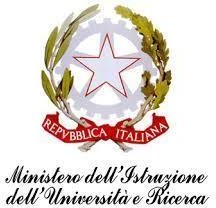 ISTITUTO COMPRENSIVO “J. SANNAZARO” OLIVETO CITRA (SA)Via F. Cavallotti, 15 - Tel. 0828/793037 cf. 82005110653 - C.M. SAIC81300De-mail: SAIC81300D@ISTRUZIONE.IT SITO INTERNET: WWW.OLIVETOCITRAIC.GOV.ITPEC: SAIC81300D@PEC.ISTRUZIONE.IT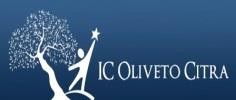 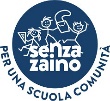 Prot. n.	OLIVETO CITRA, 13.01.2023Ai genitori Ai docentiAgli alunniSezione ASCUOLA INFANZIA DOGANASezione CSCUOLA INFANZIA CAPOLUOGOclassi I –III –IV-VSCUOLA PRIMARIA DOGANAclassi III-IV-VSCUOLA PRIMARIA DOGANAclassi SCUOLA PRIMARIA DOGANAClassiIA-IIA-IIIA-IB-IIB-IIIBSSPGAl personale ATAAl C.SMario LuongoAl DSGALasat SRL Società Unipersonale del Comune di Oliveto Citra.Lavoro e Servizi al Territorio.Via Ponte Oliveto 84020 - Oliveto Citra (SA)lasatsrl@tiscali.itAtti/Albo/Sito webOggetto:  Prospetto orario attività didattico-educative in Sensory Room a partire dal 16.01.2023. Preso atto del  Progetto potenziamento “Stimolazione sensoriale in ambienti indoor ed out door” approvato con delibera n.36 del CDD del 18.10.2022; Preso atto della  autorizzazione ad utilizzare le docenti di sostegno ( Capaccio Mariangela, Ceres Isabella, Cirigliano Antonella, Liguori Deborah, Scotese Milena) nel Progetto Potenziamento alunni con Bisogni Educativi; Acquisiti i necessari consensi informati dalle famiglie ;Acquisite dalle famiglie le richieste di fruire della Sensory Room per attività didattiche educative come deliberate dagli OO.CC.;Accertata la disponibilità del trasporto da parte della ditta Lasat srl;si riporta di seguito, l’orario settimanale delle attività:L’autorizzazione a fruire dell’ambiente suindicato, è subordinata alla elaborazione da parte del CdC dell’U.D.A. da inserire nella programmazione didattica  e da sviluppare in Sensory room/aula.L’U.D.A. dovrà essere inviata al D.S. tramite mail all’indirizzo saic81300d@istruzione.it.Per quanti avessero ottemperato alla trasmissione dell’U.D.A la fruizione dell’aula si intende autorizzata,  come da prospetto orario sopra riportato, a partire dal 16.01.2023.Unicamente la classe IIIB della SSPG inizierà il 01.02.2023.                                            IL DIRIGENTE SCOLASTICODott.ssa Maria PappalardoFirma autografa omessa ai sensi dell’art. 3 del D.  Lgs. n. 39/1993SCOTESElunedì11-13CERESmartedì11-13CAPACCIOmercoledì12-13LIGUORIgiovedì11-13CIRIGLIANOvenerdì11-13LUNEDI’MARTEDI’MERCOLEDI’GIOVEDI’VENERDI’Classe IIIPrimaria D.(9-10)Classe IVPrimaria D.(9-10)Classe VPrimaria D.(9.55-10.50)Classe IVPrimaria C.(10.40-11.40)III ASSPG(10-11)Infanzia Dogana Sez. A(10-11,15)Classe IPrimaria D.(11.30-12.30)Classe IIIPrimaria C.(11-12)III BSSPG(11-12)InfanziaCapoluogoSez. C(11-12)I BSSPG(11-12)Classe VPrimaria C.(12-13)II A SSPG(12-13)Classe VPrimaria C.(12-13)2B SSPG(13-14)1A SSPG(13-14)